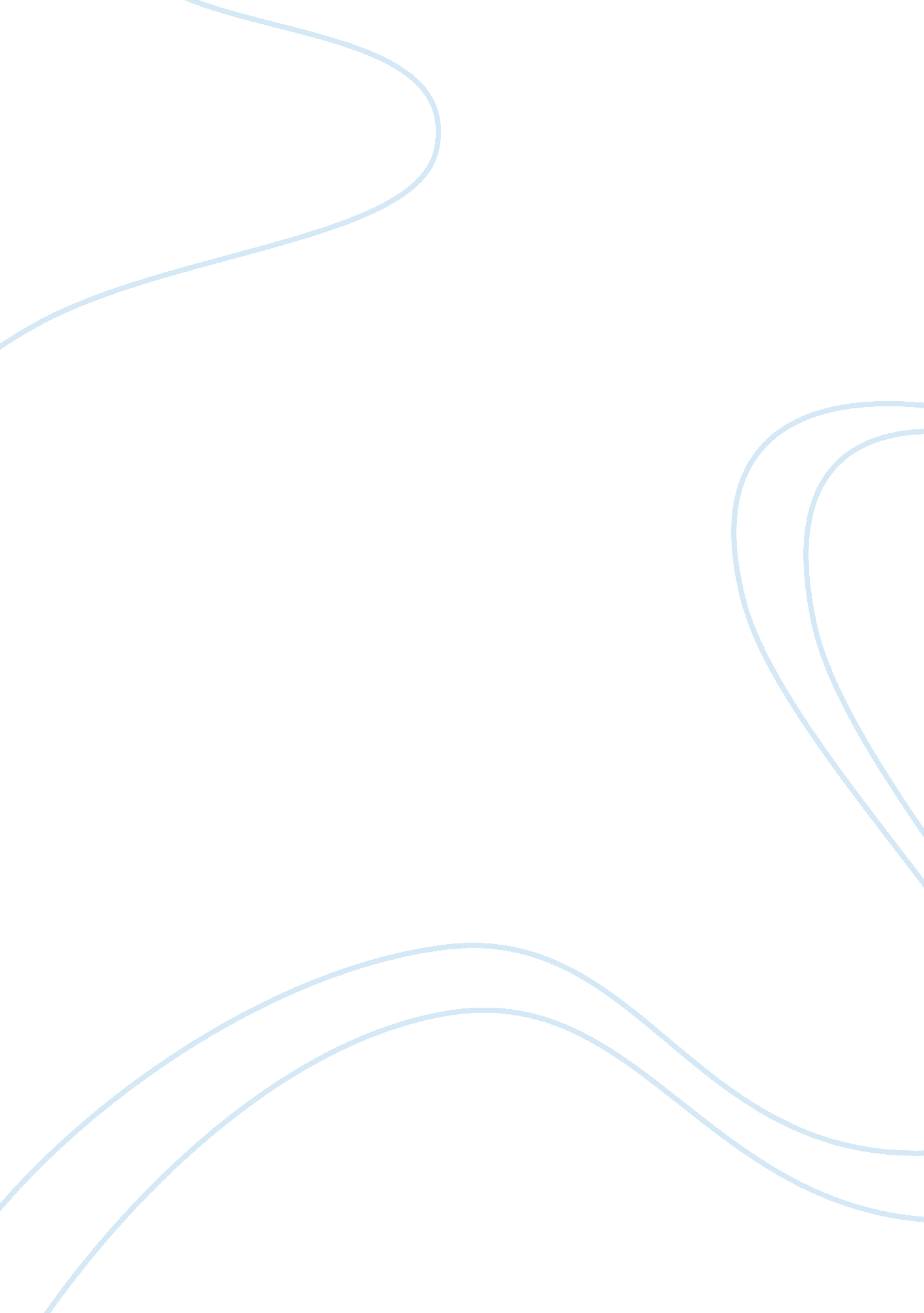 Home (business overview)Business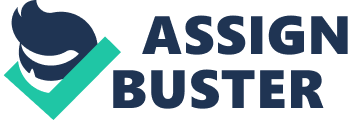 Name of Company is the industry specialist in allowing your business to mobilize and globalize its payment options. We consistently maintain and challenge industry standards in the management of mWallet transactions by offering the widest range of solutions for your business. We offer fully integrative software that places your company on the cutting edge of financial managementtechnology, and gives you the power to access a wider consumer base. Our mWallet software solutions allow full integration with internet and mobile services, so that your clients will be satisfied and secure in the knowledge of your company’s availability twenty-four/seven. mWallet is a new financial phenomenon that allows the consumer to link a mobile phone account to his/her bank account or credit card and perform financial transactions, such as making payments, transferringmoney, and receiving payments via their phone. Businesses that are able to offer this service attract more customers because of their ability to provide a flexible and convenient dimension of payment. Like internet financial transactions, mWallet eliminates the hassle of waiting in lines or in long phone queues in order to make purchases. Yet, mWallet also adds an extra dimension of convenience, in that is allows customers to make these transactions without access to a computer or to the internet. Name of Company offers the following services: mWallet Equip your business with the versatility of accepting credit card and other payments via mobile phone Online Transactions mWallet still gives your business the ability to participate in a number of online E-Commerce Transactions. In-Person Transactions, or online The safe, fast and reliable method of in-person money transfer is still available with mWallet. Fraud Protection We guarantee the safety of all the transactions made through our system. Our watchdogs are on the job night and day to protect against system hacks and other methods of information theft. Updates We continually update you with industry changes, new features, and financial news that might affect or improve your company’s ability to process mWallet transactions locally or worldwide. Services mWallet Equip your business with the versatility of accepting credit card and other payments via mobile phone. This is an alternative payment processing method that will ensure that you remain on the cutting edge of transaction processing technology, enabling you to attract a wider variety of clientele. Integrate your business’s financial transaction software interface with a mobile application making it easy for clients to bank on the go. Plus, the flexibility that this method offers your clients in being able to pay from almost anywhere in the world, with or without a computer, will ensure that you keep money flowing into your business at all times. Plus mWallet saves you more in payment transaction costs than other methods, such as reverse billing and premium SMS. With mWallet, give your customers the ability to Ø  Check balance Ø  Transfer money Ø  Make payments Ø  Log into a secure server Ø  Bank or pay with ease Online mWallet still gives your business the ability to participate in a number of online E-Commerce Transactions and integrates credit card processing and other non-traditional payment methods with your online business. Plus we connect you to global financial transfer services such as PayPal. Your clients simply link their bank accounts, credit cards, or PayPal accounts to their mWallet accounts and you begin processing transactions. In Person The safe, fast and reliable method of in-person money transfer is still available with mWallet as an excellent solution for processing payments and other transactions. Offer your clients the ability to direct such transfers straight to your account or simply to facilitate the making and pick-up of payments more convenient to do in person. Fraud Protection We also give you fraud protection, as our Watchdogs are consistently on the job to ensure the security of all transactions made through our interfaces, so you may offer your clients 100% guaranteed information safety. Plus, the inherent security of GSM networks as well as the built-in user authentication capability of mobile phones makes mWallet the secure option for monetary transactions Contact Us We exceed the industry standard with our highly acclaimed customer service, which pinpoints the precise requirement of every potential client and tailors solutions specifically to fit their business. Our representatives are eager to place you on a path that dramatically increases the availability of your services to a wider range of clients. Our customer service is client-specific, based on intimate knowledge of the financial and commercial industry and the intelligent methods of integrating technology to simplify all its processes. You can always reach us immediately by phone and you will always receive consultation in a pleasant and information-rich atmosphere. Call our 24-hour customer service lines at #### The benefits we offer are immediately recognizable in the ease with which your business will be able to attract clients and make the appropriate financial transactions that will simplify the process for both parties. As with everything, we provide a wide variety of contact solutions to make it easy for your business to branch out on the mWallet path. If simplicity, speed, reliability, and security are high on your list of preferences for global transaction management, then be sure to contact us via the methods below. And if you would like a call back, we are ready to offer that service to you as well. Visit our offices at ADDRESS(ES) Or email us at email address to get a precise and client-specific response within 24 hours Sign Up We know that time is money, and lengthy methods of negotiating transaction management solutions are not conducive to the imperative and progressive nature of your business. Our activation methods are designed with this in mind and have been engineered integrate speed with comprehensiveness so that your mWallet capabilities will be up and running in no time. Simply fill out the form below with specific information regarding your business, and our representatives will use this information to provide you with the most inclusive package options that will fit the needs of your company. 1. What is mWallet? mWallet is a specific method of Mobile Money Transfer. This new financial phenomenon is a method that allows the consumer to link a mobile phone account to his/her bank account or credit card and perform financial transactions, such as making payments, transferring money, and receiving payments via their mobile phone 2. What are the benefits of mWallet? mWallet allows the consumer to make payments directly from their bank accounts or credit cards without having to get in touch directly with a human vendor. Like internet financial transactions, it eliminates the need to wait in lines or in long phone queues in order to make purchases. It also adds an extra dimension of convenience, in that is allows these transactions to be made without access to a computer or the internet. 3. How can mWallet benefit my business? mWallet attracts clients as it offers a flexible and convenient dimension of payment. It removes many of the burdens connected with performing transactions, such as long waits in queues, and makes the products consumers want to buy much easier to obtain. mWallet also grants the ability to do money transfers internationally. Therefore, given the option, many consumers would choose to do business with a vendor that offers mWallet as an alternative payment/transaction method. 4. How popular is the Mobile Money Transfer Service? According to the World Bank, the market for global remittances is a multi-billion dollar industry, and this excludes the informal methods people use to make transactions because of the lack of convenience of other methods. mWallet taps into an already booming industry, but one which demonstrates capacity for growth in the area of mobile phone technology. 5. How will mWallet improve the transfer experience for businesses? mWallet is much cheaper for business to offer as a service. The cost to the business is significantly lower than reverse billing, premium SMS, and other similar methods. 6. How will mWallet improve the transfer experience for the customer? Ø  Decreasing the cost of performing money transfers, especially for lower monetary denominations Ø  Speeding up the money transfer process Ø  Offering improved security methods through the inherently secure GSM networks and the high level of user authentication provided through mobile handsets Ø  Increasing ease of access by integrating the software for transactions with the already existing global mobile phone networks 